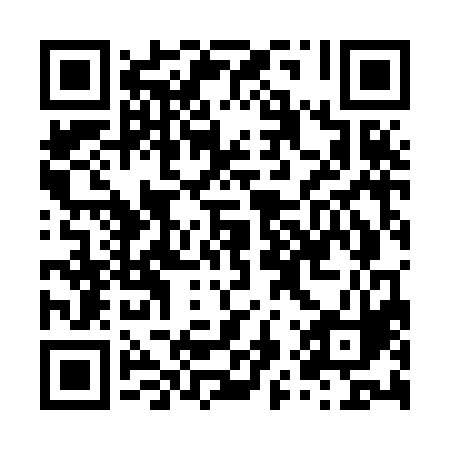 Prayer times for Unterbreizbach, GermanyWed 1 May 2024 - Fri 31 May 2024High Latitude Method: Angle Based RulePrayer Calculation Method: Muslim World LeagueAsar Calculation Method: ShafiPrayer times provided by https://www.salahtimes.comDateDayFajrSunriseDhuhrAsrMaghribIsha1Wed3:285:531:175:198:4210:562Thu3:255:511:175:208:4310:593Fri3:225:501:175:218:4511:024Sat3:185:481:175:218:4711:055Sun3:155:461:175:228:4811:086Mon3:115:441:175:238:5011:117Tue3:085:431:175:238:5111:148Wed3:045:411:175:248:5311:189Thu3:025:401:175:248:5411:2110Fri3:015:381:165:258:5611:2411Sat3:015:361:165:268:5711:2412Sun3:005:351:165:268:5911:2513Mon2:595:331:165:279:0011:2614Tue2:595:321:165:279:0211:2615Wed2:585:301:165:289:0311:2716Thu2:585:291:165:289:0511:2817Fri2:575:281:165:299:0611:2818Sat2:575:261:175:309:0711:2919Sun2:565:251:175:309:0911:2920Mon2:565:241:175:319:1011:3021Tue2:555:221:175:319:1211:3122Wed2:555:211:175:329:1311:3123Thu2:545:201:175:329:1411:3224Fri2:545:191:175:339:1511:3225Sat2:545:181:175:339:1711:3326Sun2:535:171:175:349:1811:3427Mon2:535:161:175:349:1911:3428Tue2:535:151:175:359:2011:3529Wed2:525:141:185:359:2211:3530Thu2:525:131:185:369:2311:3631Fri2:525:121:185:369:2411:37